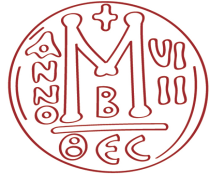 ΚΕΝΤΡΟ ΒΥΖΑΝΤΙΝΩΝ ΕΡΕΥΝΩΝ Α.Π.Θ.ΤΜΗΜΑ ΒΥΖΑΝΤΙΝΗΣ ΑΡΧΑΙΟΛΟΓΙΑΣ ΚΑΙ ΤΕΧΝΗΣΣΕΜΙΝΑΡΙΑ ΕΠΙΜΟΡΦΩΣΗΣ ΑΚΑΔ. ΕΤΟΥΣ 2021-2022Βυζαντινό Αιγαίο και Μικρά Ασία10/11/21: Καθ. Engin Akyürek, ‘Μύρα: η πόλη του Αγίου Νικολάου’. 24/11/21: Αναπλ. Καθ. Suna Cagaptay, ‘Το παλάτι των Λασκαριδών στο Νυμφαίον: Μία επανεξέταση των δεδομένων’.1/12/21: Δρ Νικόλαος Τσιβίκης, ‘Η ανασκαφή του βυζαντινού Αμορίου και η αποκάλυψη μιας θεματικής πρωτέυουσας στη Μικρά Ασία: παλαιότερα συμπεράσματα και νέες προκλήσεις’. 15/12/21: Δρ Όλγα Καραγιώργου, ‘Αρχαιολογία και προσωπογραφία με αφορμή τα ευρήματα του Αμορίου’. 12/01/22: Δρ Ηλίας Αναγνωστάκης / Αθανάσιος Σωτηρίου, ‘Αμπελοκαλλιέργεια και οινοπαραγωγή στην Μικρά Ασία’. 26/01/22: Δρ Αλκιβιάδης Γκινάλης, ‘Η ναυσιπλοϊα στο Αιγαίο’. 9/02/22: Επικ. Καθ. Αναστάσιος Τάντσης, ‘Σχεδιάγραμμα βυζαντινής ναοδομίας στα νησιά του Αιγαίου’. 23/02/22: Δρ Ευγενία Γερούση, ‘Η Θήρα των υστερορωμαϊκών και πρωτοβυζαντινών χρόνων’. 9/03/22: Καθ. Isabella Baldini / Καθ. Salvatore Cosentino, ‘Το εκκλησιαστικό συγκρότημα του Αγίου Στεφάνου στην Κω: αρχιτεκτονική και λειτουργικοί χώροι’. 23/03/22: Δρ Σοφία Ντιντιούμη, ‘Η Κως και τα παράλια της Μικράς Ασίας κατά την πρωτοβυζαντινή περίοδο: η μαρτυρία της κεραμικής’. 6/04/22: Δρ Χαράλαμπος Πέννας, ‘Παναγία η Κρήνα της Χίου: ιστορία, αρχιτεκτονική, ζωγραφική και γλυπτική του μνημείου. Συμβολή στη μελέτη της βυζαντινής τέχνης στα τέλη του 12ου αιώνα στο ανατολικό Αιγαίο’. 4/05/22: Δρ Παύλος Τριανταφυλλίδης, ‘Νέα αρχαιολογικά δεδομένα για τη Βυζαντινή Λέσβο’. 18/05/22: Καθ. Ναταλία Πούλου, ‘Πρωτοβυζαντινή Σάμος: τα αρχαιολογικά δεδομένα’. Επιστημονική Υπεύθυνη προγράμματος: Ναταλία Πούλου, Καθηγήτρια Τμήματος Ιστορίας και Αρχαιολογίας, Πρόεδρος του ΔΣ του Κέντρου Βυζαντινών Ερευνών, Αριστοτέλειο Πανεπιστήμιο Θεσσαλονίκης.Kάθε σεμινάριο θα πραγματοποιείται Τετάρτη στις 16.00-18.00. Θα υλοποιηθεί με σύγχρονη εξ αποστάσεως εκπαίδευση, μέσω της πλατφόρμας zoom. Ο σύνδεσμος θα κοινοποιηθεί στους συμμετέχοντες μετά την εγγραφή τους.Πληροφορίες: κ. Χρυσούλα Νίτσιου, Γραμματέας Κέντρου Βυζαντινών Ερευνών ΑΠΘ info@kbe.auth.gr